Abstract1) Why have many species of birds and animals disappeared?2) What is air polluted by?3) Are rivers polluted?4) Why are forests disappearing all over the word?5) People are in danger, aren’t they?6) What are the most serious environmental problems now?Exercise 1.  Fill in the blanks with the suitable words from the box: 1. Millions of tons of rubbish ____________in Kazakhstan every year.2. A lot of new books, magazines can be made from_________________________. 3. It ___________________________ to throw away litter in the streets. 4. Many things which we throw away can be_________________________.5.  Sometimes fish die out in rivers because plants and factories____________________________________.6. Everybody should put litter in________and to keep the country tidy.Exercise 2. Exercise 3. Say if in your opinion it is important to be a member of some ecological organization. Mention the following:    It is important to help wild birds and animals to survive.    It is necessary to protect wild life on the planet.    It is important to make the population of endangered species larger.    It is necessary to stop people who kill endangered birds and animals.    It is important to protect animals’ habitats.    It is much easier to do these things if you belong to some organization.Exercise 4.  Prepare a talk on the topic “Our Environment”. In your talk, mention the following:how clean and safe the place where you live isif there is any danger of air, water or nuclear pollution thereif the place where you live is rich in birds and animalswhat is in your opinion should be done to make your environment better Exercise5. Read the text and match its paragraphs with the titles. There are 6 titles but only 5 paragraphs. One title is extra.Land without TreesNo Air to BreatheDangerous WatersToxic FoodProblems Important for EveryoneNo food for Animals    The word environment means what is around us. People who live in big industrial centers, cities and towns live in a town environment. For others their environment is the countryside. Everybody who lives in towns or in the country breathes air, drinks water, and uses soil, which should be clean. But are they really clean?    The water in the oceans, seas and rivers has become polluted in many places. If people drink this water, they can get ill or even die. People use oceans and seas as big dump and pour industrial and domestic waste into them. And so fish become toxic. It is very dangerous for people to eat such fish. Water birds leave places with toxic water. A lot of trees on the coast die, too.    The food we eat is not always healthy as fruit and vegetables can grow on polluted soil and become dangerous too. The meat we get from sheep and cows can be bad for our health if these sheep and cows eat grass that grows on polluted land.    People cut down trees and many birds and animals can’t leave home in their usual places and they begin dying out. If the situation doesn’t change, soon we shall live in a very different world — a world without a number of species that we know now.     Nowadays people feel that it is more difficult to breathe: in big cities the air has become badly polluted. Most of the pollution comes from cars and buses. Old people and little children feel bad and get ill because of the polluted air. GlossaryMake a report on the theme “Our Environment”
ReferencesMain literature:       Английский язык» Кузнецова Т.Д., Козлов П.Г.  Алматы,  Мектеп 2016Additional literature:Essential grammar. R.Murphy. Second edition. Intermediate  level. Cambridge University Press. 2013School at Kazakh-American UniversityHand-out Practical						Number of credits: 2                                                                   Academic year 2019-2020   		Subject:  Our environment                                                         Tutor: Sabirdinova S.A. Level: IntermediateGroup: 8B2/8B3waste paper, bins, be recycled, pollute them with chemical waste, are buried, is prohibitedEnglishKazakhRussianspecies [ ˈspiːʃiːz ]түрлерівидыwaste [ weɪst ]қоқысотходыprohibit [ prəˈhɪbɪt ]тыйым салузапрещатьsurvive [ səˈvaɪv ]аман қалувыживатьendangered [ ɪnˈdeɪndʒəd ]жойылып бара жатқанисчезающийhabitat [ ˈhæbɪtæt ]тіршілік ортасысреда обитанияdump [ dʌmp ]қоқыс орнысвалкаsoil [ sɔɪl ]жерпочваbelong [ bɪˈlɒŋ ]тиесілі болупринадлежатьnuclear [ ˈnjuːkliə(r) ]радиоактивтірадиоактивныйHome task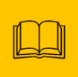 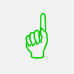 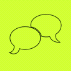 